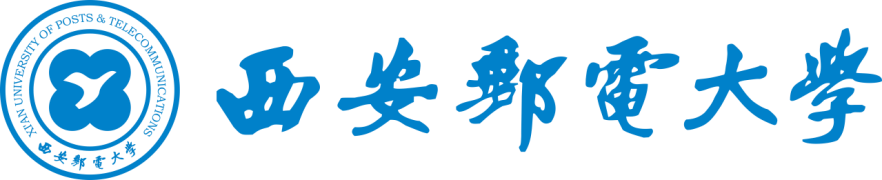   毕业设计（论文）题    目：                              学    院：                              专    业：                              班    级：                              学    号：                              学生姓名：                              导师姓名：              职称：            起止时间：               至                    年     月     日毕业设计（论文）承诺书本人所提交的毕业设计（论文）《                          》是本人在指导教师指导下独立研究、写作的成果，毕业设计（论文）中所引用他人的文献、数据、图件、资料均已明确标注；对本文的研究做出重要贡献的个人和集体，均已在文中以明确方式注明并表示感谢。本人深知本承诺书的法律责任，违规后果由本人承担。论文作者签名：                           日    期：                  关于毕业设计（论文）使用授权的声明本人在导师指导下所完成的论文及相关的职务作品，知识产权归属西安邮电大学。本人完全了解西安邮电大学有关保存、使用毕业设计（论文）的规定，同意学校保存或向国家有关部门或机构送交论文的纸质版和电子版，允许论文被查阅和借阅；本人授权西安邮电大学可以将本毕业设计（论文）的全部或部分内容编入有关数据库进行检索，可以采用任何复制手段保存和汇编本毕业设计（论文）。本人离校后发表、使用毕业设计（论文）或与该毕业设计（论文）直接相关的学术论文或成果时，第一署名单位仍然为西安邮电大学。本毕业设计（论文）研究内容：□可以公开□不宜公开，已办理保密申请，解密后适用本授权书。（请在以上选项内选择其中一项打“√”）论文作者签名：                           导师签名：                  日        期：                           日    期：                  西安邮电大学本科毕业设计(论文)选题审批表西安邮电大学本科毕业设计（论文）开题报告西安邮电大学毕业设计 (论文)成绩评定表（理工）西安邮电大学毕业设计 (论文)成绩评定表（非理工）摘□□要□□××××××××××××××××××××××××××××××××××××××××××××××××，××××××××××××××××。××××××××××××××××。□□××××××××××××××××××××××××××××××××××××××××××××××××，××××××××××××××××。××××××××××××××××。关键词：×××××；×××××；×××××；××××注:摘要单独成页，论文摘要中不要出现图片、图表、表格或其他插图材料。ABSTRACT□□××××××××××××××××××××××××××××××××××××××××××××××××××××××××××××××××××××××××××××××××××××××××××××××××××××××××××××。Key words：×××××；×××××；×××××；×××××注:摘要单独成页，论文摘要中不要出现图片、图表、表格或其他插图材料。目□□录第1章□×××	1□□1.1□×××	1□□□□1.1.1□×××	1□□□□1.1.2□×××	n□□□□1.1.3□×××	n□□1.2□×××	n□□□□1.2.1□×××	n第2章□×××	n□□2.1□×××	n□□□□2.1.1□×××	n□□2.2□×××	n□□□□2.2.1□×××	n第3章□×××	n□□3.1□×××	n□□□□3.1.1□×××	n□□3.2□×××	n□□□□3.1.2□×××	n第4章□×××	n□□4.1□×××	n□□□□4.1.1□×××	n□□□□4.1.2□×××	n结论	n参考文献	n致谢	n附录	n注:目录单独成页。第1章□××××××××××××××××××××××××××××××××××××××××××××××。1.1□××××××××××××××××××××1.1.1□××××××××××××××××××××××××××××××××××××××××××××××××××××××××××××××××××××××××××××××××××××××××××××××××××××××××××××××××××××××××××××××××××××××××××××*图表示例：表1□×××××* 示例表注（必要时）图2.1□××实验中心组织结构图结□□论×××××××××××××××××××××××××××××××××××××××××××××××××××××××××××××××××××××××××××××××××××××××××××××××××××××××××××××××××××××××××××××××××××××××××注：结论单独成页且限一页。参考文献[1]刘国钧,陈绍业.图书馆目录[M].北京:高等教育出版社,1997:15-18.[2]钟文发.非线性规划在可燃毒物配置中的应用[C]//赵玮.中国运筹学会第五届大会论文集.西安:西安电子科技大学出版社,1996:468-471. [3]张筑生.微分半动力系统研究[D].北京:北京大学数学院数学研究所.1983.[4]冯西桥.核反应堆压力管道与压力容器的LBB分析[R].北京:清华大学核能技术设计研究院,1997.[5]袁庆龙,候文义.Ni-P合金镀层组织形貌及显微硬度研究[J].太原理工大学学报,2001,32(1):51-53.[6]谢希德.创造学习的新思路[N].人民日报,1998-12-25(10).[7]汉语拼音正词法基本规则:GB/T 16159—1996[S].北京:中国标准出版社,1996.[8]姜锡洲.一种温热外敷药制备方案:881056073[P].1989-07-26.[9]王明亮.关于中国学术期刊标准化数据库系统工程的进展[EB/OL]. (1998-10-04)[2019-4-5].http://www. cajcd.edu.cn/pub/wml.txt/980810-2.html.[10]万锦坤.中国大学学报论文文摘(1983-1993)英文版[M/CD].北京:中国大百科全书出版社,1996.致□□谢×××××××××××××××××××××××××××××××××××××××××××××××××××××××××××××××××××××××××××××××××××××××××××××××××××××××××××××××××××××××××××××××××××××××××注：致谢单独成页且限一页。附□□录 A×××××××××××××××××××××××××××××××××××××××××××。附录的格式与正文相同，并依顺序用大写字母A，B，C……编序号，如：附录A，附录B，附录C……。只有一个附录时也要编序号，即附录A。每个附录应有标题。附录序号与附录标题之间空一个汉字符。例如：“附录A 北京市2003年度工业经济统计数据”。附录中的图、表、数学表达式、参考文献等另行编序号，与正文分开，一律用阿拉伯数字编码，但在数码前冠以附录的序号，例如“图A.1”，“表B.2”，“式（C-3）”等。附录部分放在致谢之后，应另起页书写。注：附录单独成页。 附□□录 B  要求同附录A申报人职称学院学院题目名称题目来源教师科研课题 教师专业实践 其他 教师科研课题 教师专业实践 其他 教师科研课题 教师专业实践 其他 教师科研课题 教师专业实践 其他 教师科研课题 教师专业实践 其他 教师科研课题 教师专业实践 其他 教师科研课题 教师专业实践 其他 教师科研课题 教师专业实践 其他 题目类型艺术作品 硬件设计 软件设计 论文 艺术作品 硬件设计 软件设计 论文 艺术作品 硬件设计 软件设计 论文 艺术作品 硬件设计 软件设计 论文 艺术作品 硬件设计 软件设计 论文 艺术作品 硬件设计 软件设计 论文 艺术作品 硬件设计 软件设计 论文 艺术作品 硬件设计 软件设计 论文 题目分类工程实践 社会调查 实习 实验 其他 工程实践 社会调查 实习 实验 其他 工程实践 社会调查 实习 实验 其他 工程实践 社会调查 实习 实验 其他 工程实践 社会调查 实习 实验 其他 工程实践 社会调查 实习 实验 其他 工程实践 社会调查 实习 实验 其他 工程实践 社会调查 实习 实验 其他 题目简述（为什么申报该课题）（为什么申报该课题）（为什么申报该课题）（为什么申报该课题）（为什么申报该课题）（为什么申报该课题）（为什么申报该课题）（为什么申报该课题）对学生知识与能力要求具体任务以及预期目标（应完成的具体工作，预期目标和成果形式）（应完成的具体工作，预期目标和成果形式）（应完成的具体工作，预期目标和成果形式）（应完成的具体工作，预期目标和成果形式）（应完成的具体工作，预期目标和成果形式）（应完成的具体工作，预期目标和成果形式）（应完成的具体工作，预期目标和成果形式）（应完成的具体工作，预期目标和成果形式）时间进度专业负责人审核意见                                   签字：                     年   月  日                                   签字：                     年   月  日                                   签字：                     年   月  日                                   签字：                     年   月  日                                   签字：                     年   月  日                                   签字：                     年   月  日                                   签字：                     年   月  日                                   签字：                     年   月  日系（教研室）主任签字系（教研室）主任签字年   月  日年   月  日年   月  日主管院长签字主管院长签字  年   月  日  年   月  日学生姓名学号专业班级指导教师题目选题目的（为什么选该课题）选题目的（为什么选该课题）选题目的（为什么选该课题）选题目的（为什么选该课题）选题目的（为什么选该课题）选题目的（为什么选该课题）前期基础（已学课程、掌握的工具，资料积累、软硬件条件等）前期基础（已学课程、掌握的工具，资料积累、软硬件条件等）前期基础（已学课程、掌握的工具，资料积累、软硬件条件等）前期基础（已学课程、掌握的工具，资料积累、软硬件条件等）前期基础（已学课程、掌握的工具，资料积累、软硬件条件等）前期基础（已学课程、掌握的工具，资料积累、软硬件条件等）要研究和解决的问题（做什么）要研究和解决的问题（做什么）要研究和解决的问题（做什么）要研究和解决的问题（做什么）要研究和解决的问题（做什么）要研究和解决的问题（做什么）工作思路和方案（怎么做）工作思路和方案（怎么做）工作思路和方案（怎么做）工作思路和方案（怎么做）工作思路和方案（怎么做）工作思路和方案（怎么做）指导教师意见签字：                年   月  日指导教师意见签字：                年   月  日指导教师意见签字：                年   月  日指导教师意见签字：                年   月  日指导教师意见签字：                年   月  日指导教师意见签字：                年   月  日学生姓名性别性别性别学号学号学号专业班级专业班级专业班级学生姓名性别性别性别学号学号学号专业班级专业班级专业班级课题名称指导教师意见支撑指标点/赋分支撑指标点/赋分3-2/203-2/203-2/204-2/204-2/204-2/204-2/205-3/105-3/105-3/107-2/107-2/107-2/107-2/108-2/108-2/108-2/1011-2/1011-2/1011-2/1012-2/20合计合计指导教师意见得分得分指导教师意见（评价与指标点的对应）指导教师(签字)：             年   月   日（评价与指标点的对应）指导教师(签字)：             年   月   日（评价与指标点的对应）指导教师(签字)：             年   月   日（评价与指标点的对应）指导教师(签字)：             年   月   日（评价与指标点的对应）指导教师(签字)：             年   月   日（评价与指标点的对应）指导教师(签字)：             年   月   日（评价与指标点的对应）指导教师(签字)：             年   月   日（评价与指标点的对应）指导教师(签字)：             年   月   日（评价与指标点的对应）指导教师(签字)：             年   月   日（评价与指标点的对应）指导教师(签字)：             年   月   日（评价与指标点的对应）指导教师(签字)：             年   月   日（评价与指标点的对应）指导教师(签字)：             年   月   日（评价与指标点的对应）指导教师(签字)：             年   月   日（评价与指标点的对应）指导教师(签字)：             年   月   日（评价与指标点的对应）指导教师(签字)：             年   月   日（评价与指标点的对应）指导教师(签字)：             年   月   日（评价与指标点的对应）指导教师(签字)：             年   月   日（评价与指标点的对应）指导教师(签字)：             年   月   日（评价与指标点的对应）指导教师(签字)：             年   月   日（评价与指标点的对应）指导教师(签字)：             年   月   日（评价与指标点的对应）指导教师(签字)：             年   月   日（评价与指标点的对应）指导教师(签字)：             年   月   日（评价与指标点的对应）指导教师(签字)：             年   月   日（评价与指标点的对应）指导教师(签字)：             年   月   日（评价与指标点的对应）指导教师(签字)：             年   月   日评阅教师意见支撑指标点/赋分支撑指标点/赋分合计评阅教师意见得分得分评阅教师意见（评价与指标点的对应）评阅教师(签字)：             年   月   日（评价与指标点的对应）评阅教师(签字)：             年   月   日（评价与指标点的对应）评阅教师(签字)：             年   月   日（评价与指标点的对应）评阅教师(签字)：             年   月   日（评价与指标点的对应）评阅教师(签字)：             年   月   日（评价与指标点的对应）评阅教师(签字)：             年   月   日（评价与指标点的对应）评阅教师(签字)：             年   月   日（评价与指标点的对应）评阅教师(签字)：             年   月   日（评价与指标点的对应）评阅教师(签字)：             年   月   日（评价与指标点的对应）评阅教师(签字)：             年   月   日（评价与指标点的对应）评阅教师(签字)：             年   月   日（评价与指标点的对应）评阅教师(签字)：             年   月   日（评价与指标点的对应）评阅教师(签字)：             年   月   日（评价与指标点的对应）评阅教师(签字)：             年   月   日（评价与指标点的对应）评阅教师(签字)：             年   月   日（评价与指标点的对应）评阅教师(签字)：             年   月   日（评价与指标点的对应）评阅教师(签字)：             年   月   日（评价与指标点的对应）评阅教师(签字)：             年   月   日（评价与指标点的对应）评阅教师(签字)：             年   月   日（评价与指标点的对应）评阅教师(签字)：             年   月   日（评价与指标点的对应）评阅教师(签字)：             年   月   日（评价与指标点的对应）评阅教师(签字)：             年   月   日（评价与指标点的对应）评阅教师(签字)：             年   月   日（评价与指标点的对应）评阅教师(签字)：             年   月   日（评价与指标点的对应）评阅教师(签字)：             年   月   日验收小组意见支撑指标点/赋分支撑指标点/赋分合计验收小组意见得分得分验收小组意见（评价与指标点的对应）验收小组组长(签字)：             年   月   日（评价与指标点的对应）验收小组组长(签字)：             年   月   日（评价与指标点的对应）验收小组组长(签字)：             年   月   日（评价与指标点的对应）验收小组组长(签字)：             年   月   日（评价与指标点的对应）验收小组组长(签字)：             年   月   日（评价与指标点的对应）验收小组组长(签字)：             年   月   日（评价与指标点的对应）验收小组组长(签字)：             年   月   日（评价与指标点的对应）验收小组组长(签字)：             年   月   日（评价与指标点的对应）验收小组组长(签字)：             年   月   日（评价与指标点的对应）验收小组组长(签字)：             年   月   日（评价与指标点的对应）验收小组组长(签字)：             年   月   日（评价与指标点的对应）验收小组组长(签字)：             年   月   日（评价与指标点的对应）验收小组组长(签字)：             年   月   日（评价与指标点的对应）验收小组组长(签字)：             年   月   日（评价与指标点的对应）验收小组组长(签字)：             年   月   日（评价与指标点的对应）验收小组组长(签字)：             年   月   日（评价与指标点的对应）验收小组组长(签字)：             年   月   日（评价与指标点的对应）验收小组组长(签字)：             年   月   日（评价与指标点的对应）验收小组组长(签字)：             年   月   日（评价与指标点的对应）验收小组组长(签字)：             年   月   日（评价与指标点的对应）验收小组组长(签字)：             年   月   日（评价与指标点的对应）验收小组组长(签字)：             年   月   日（评价与指标点的对应）验收小组组长(签字)：             年   月   日（评价与指标点的对应）验收小组组长(签字)：             年   月   日（评价与指标点的对应）验收小组组长(签字)：             年   月   日答辩小组意见支撑指标点/赋分支撑指标点/赋分合计答辩小组意见得分得分答辩小组意见（评价与指标点的对应）答辩小组组长(签字)：              年   月   日（评价与指标点的对应）答辩小组组长(签字)：              年   月   日（评价与指标点的对应）答辩小组组长(签字)：              年   月   日（评价与指标点的对应）答辩小组组长(签字)：              年   月   日（评价与指标点的对应）答辩小组组长(签字)：              年   月   日（评价与指标点的对应）答辩小组组长(签字)：              年   月   日（评价与指标点的对应）答辩小组组长(签字)：              年   月   日（评价与指标点的对应）答辩小组组长(签字)：              年   月   日（评价与指标点的对应）答辩小组组长(签字)：              年   月   日（评价与指标点的对应）答辩小组组长(签字)：              年   月   日（评价与指标点的对应）答辩小组组长(签字)：              年   月   日（评价与指标点的对应）答辩小组组长(签字)：              年   月   日（评价与指标点的对应）答辩小组组长(签字)：              年   月   日（评价与指标点的对应）答辩小组组长(签字)：              年   月   日（评价与指标点的对应）答辩小组组长(签字)：              年   月   日（评价与指标点的对应）答辩小组组长(签字)：              年   月   日（评价与指标点的对应）答辩小组组长(签字)：              年   月   日（评价与指标点的对应）答辩小组组长(签字)：              年   月   日（评价与指标点的对应）答辩小组组长(签字)：              年   月   日（评价与指标点的对应）答辩小组组长(签字)：              年   月   日（评价与指标点的对应）答辩小组组长(签字)：              年   月   日（评价与指标点的对应）答辩小组组长(签字)：              年   月   日（评价与指标点的对应）答辩小组组长(签字)：              年   月   日（评价与指标点的对应）答辩小组组长(签字)：              年   月   日（评价与指标点的对应）答辩小组组长(签字)：              年   月   日学生总评成绩评分比例指导教师(20％)指导教师(20％)指导教师(20％)指导教师(20％)指导教师(20％)指导教师(20％)评阅教师(30％)评阅教师(30％)评阅教师(30％)评阅教师(30％)评阅教师(30％)评阅教师(30％)评阅教师(30％)验收小组(20％)验收小组(20％)验收小组(20％)验收小组(20％)验收小组(20％)验收小组(20％)答辩小组(30％)答辩小组(30％)答辩小组(30％)答辩小组(30％)合计学生总评成绩评分学生总评成绩毕业论文(设计)最终等级制成绩（优秀、良好、中等、及格、不及格）毕业论文(设计)最终等级制成绩（优秀、良好、中等、及格、不及格）毕业论文(设计)最终等级制成绩（优秀、良好、中等、及格、不及格）毕业论文(设计)最终等级制成绩（优秀、良好、中等、及格、不及格）毕业论文(设计)最终等级制成绩（优秀、良好、中等、及格、不及格）毕业论文(设计)最终等级制成绩（优秀、良好、中等、及格、不及格）毕业论文(设计)最终等级制成绩（优秀、良好、中等、及格、不及格）毕业论文(设计)最终等级制成绩（优秀、良好、中等、及格、不及格）毕业论文(设计)最终等级制成绩（优秀、良好、中等、及格、不及格）毕业论文(设计)最终等级制成绩（优秀、良好、中等、及格、不及格）毕业论文(设计)最终等级制成绩（优秀、良好、中等、及格、不及格）毕业论文(设计)最终等级制成绩（优秀、良好、中等、及格、不及格）毕业论文(设计)最终等级制成绩（优秀、良好、中等、及格、不及格）毕业论文(设计)最终等级制成绩（优秀、良好、中等、及格、不及格）毕业论文(设计)最终等级制成绩（优秀、良好、中等、及格、不及格）毕业论文(设计)最终等级制成绩（优秀、良好、中等、及格、不及格）毕业论文(设计)最终等级制成绩（优秀、良好、中等、及格、不及格）毕业论文(设计)最终等级制成绩（优秀、良好、中等、及格、不及格）毕业论文(设计)最终等级制成绩（优秀、良好、中等、及格、不及格）毕业论文(设计)最终等级制成绩（优秀、良好、中等、及格、不及格）答辩委员会意见学院答辩委员会主任(签字、学院盖章)：                          年    月    日学院答辩委员会主任(签字、学院盖章)：                          年    月    日学院答辩委员会主任(签字、学院盖章)：                          年    月    日学院答辩委员会主任(签字、学院盖章)：                          年    月    日学院答辩委员会主任(签字、学院盖章)：                          年    月    日学院答辩委员会主任(签字、学院盖章)：                          年    月    日学院答辩委员会主任(签字、学院盖章)：                          年    月    日学院答辩委员会主任(签字、学院盖章)：                          年    月    日学院答辩委员会主任(签字、学院盖章)：                          年    月    日学院答辩委员会主任(签字、学院盖章)：                          年    月    日学院答辩委员会主任(签字、学院盖章)：                          年    月    日学院答辩委员会主任(签字、学院盖章)：                          年    月    日学院答辩委员会主任(签字、学院盖章)：                          年    月    日学院答辩委员会主任(签字、学院盖章)：                          年    月    日学院答辩委员会主任(签字、学院盖章)：                          年    月    日学院答辩委员会主任(签字、学院盖章)：                          年    月    日学院答辩委员会主任(签字、学院盖章)：                          年    月    日学院答辩委员会主任(签字、学院盖章)：                          年    月    日学院答辩委员会主任(签字、学院盖章)：                          年    月    日学院答辩委员会主任(签字、学院盖章)：                          年    月    日学院答辩委员会主任(签字、学院盖章)：                          年    月    日学院答辩委员会主任(签字、学院盖章)：                          年    月    日学院答辩委员会主任(签字、学院盖章)：                          年    月    日学院答辩委员会主任(签字、学院盖章)：                          年    月    日学院答辩委员会主任(签字、学院盖章)：                          年    月    日学生姓名性别性别学号学号学号专业班级专业班级专业班级专业班级学生姓名性别性别学号学号学号专业班级专业班级专业班级专业班级课题名称指导教师意见支撑指标点/赋分支撑指标点/赋分3-2/203-2/204-2/204-2/204-2/205-3/105-3/105-3/107-2/107-2/107-2/108-2/108-2/108-2/108-2/1011-2/1011-2/1011-2/1012-2/20合计合计指导教师意见得分得分指导教师意见（评价与指标点的对应）指导教师(签字)：             年   月   日（评价与指标点的对应）指导教师(签字)：             年   月   日（评价与指标点的对应）指导教师(签字)：             年   月   日（评价与指标点的对应）指导教师(签字)：             年   月   日（评价与指标点的对应）指导教师(签字)：             年   月   日（评价与指标点的对应）指导教师(签字)：             年   月   日（评价与指标点的对应）指导教师(签字)：             年   月   日（评价与指标点的对应）指导教师(签字)：             年   月   日（评价与指标点的对应）指导教师(签字)：             年   月   日（评价与指标点的对应）指导教师(签字)：             年   月   日（评价与指标点的对应）指导教师(签字)：             年   月   日（评价与指标点的对应）指导教师(签字)：             年   月   日（评价与指标点的对应）指导教师(签字)：             年   月   日（评价与指标点的对应）指导教师(签字)：             年   月   日（评价与指标点的对应）指导教师(签字)：             年   月   日（评价与指标点的对应）指导教师(签字)：             年   月   日（评价与指标点的对应）指导教师(签字)：             年   月   日（评价与指标点的对应）指导教师(签字)：             年   月   日（评价与指标点的对应）指导教师(签字)：             年   月   日（评价与指标点的对应）指导教师(签字)：             年   月   日（评价与指标点的对应）指导教师(签字)：             年   月   日（评价与指标点的对应）指导教师(签字)：             年   月   日（评价与指标点的对应）指导教师(签字)：             年   月   日评阅(验收)意见支撑指标点/赋分支撑指标点/赋分合计评阅(验收)意见得分得分评阅(验收)意见（评价与指标点的对应）评阅教师(签字)：             年   月   日（评价与指标点的对应）评阅教师(签字)：             年   月   日（评价与指标点的对应）评阅教师(签字)：             年   月   日（评价与指标点的对应）评阅教师(签字)：             年   月   日（评价与指标点的对应）评阅教师(签字)：             年   月   日（评价与指标点的对应）评阅教师(签字)：             年   月   日（评价与指标点的对应）评阅教师(签字)：             年   月   日（评价与指标点的对应）评阅教师(签字)：             年   月   日（评价与指标点的对应）评阅教师(签字)：             年   月   日（评价与指标点的对应）评阅教师(签字)：             年   月   日（评价与指标点的对应）评阅教师(签字)：             年   月   日（评价与指标点的对应）评阅教师(签字)：             年   月   日（评价与指标点的对应）评阅教师(签字)：             年   月   日（评价与指标点的对应）评阅教师(签字)：             年   月   日（评价与指标点的对应）评阅教师(签字)：             年   月   日（评价与指标点的对应）评阅教师(签字)：             年   月   日（评价与指标点的对应）评阅教师(签字)：             年   月   日（评价与指标点的对应）评阅教师(签字)：             年   月   日（评价与指标点的对应）评阅教师(签字)：             年   月   日（评价与指标点的对应）评阅教师(签字)：             年   月   日（评价与指标点的对应）评阅教师(签字)：             年   月   日（评价与指标点的对应）评阅教师(签字)：             年   月   日（评价与指标点的对应）评阅教师(签字)：             年   月   日答辩小组意见支撑指标点/赋分支撑指标点/赋分合计答辩小组意见得分得分答辩小组意见（评价与指标点的对应）答辩小组组长(签字)：              年   月   日（评价与指标点的对应）答辩小组组长(签字)：              年   月   日（评价与指标点的对应）答辩小组组长(签字)：              年   月   日（评价与指标点的对应）答辩小组组长(签字)：              年   月   日（评价与指标点的对应）答辩小组组长(签字)：              年   月   日（评价与指标点的对应）答辩小组组长(签字)：              年   月   日（评价与指标点的对应）答辩小组组长(签字)：              年   月   日（评价与指标点的对应）答辩小组组长(签字)：              年   月   日（评价与指标点的对应）答辩小组组长(签字)：              年   月   日（评价与指标点的对应）答辩小组组长(签字)：              年   月   日（评价与指标点的对应）答辩小组组长(签字)：              年   月   日（评价与指标点的对应）答辩小组组长(签字)：              年   月   日（评价与指标点的对应）答辩小组组长(签字)：              年   月   日（评价与指标点的对应）答辩小组组长(签字)：              年   月   日（评价与指标点的对应）答辩小组组长(签字)：              年   月   日（评价与指标点的对应）答辩小组组长(签字)：              年   月   日（评价与指标点的对应）答辩小组组长(签字)：              年   月   日（评价与指标点的对应）答辩小组组长(签字)：              年   月   日（评价与指标点的对应）答辩小组组长(签字)：              年   月   日（评价与指标点的对应）答辩小组组长(签字)：              年   月   日（评价与指标点的对应）答辩小组组长(签字)：              年   月   日（评价与指标点的对应）答辩小组组长(签字)：              年   月   日（评价与指标点的对应）答辩小组组长(签字)：              年   月   日学生总评成绩评分比例指导教师(40％)指导教师(40％)指导教师(40％)指导教师(40％)指导教师(40％)指导教师(40％)指导教师(40％)评阅(验收)教师(30％)评阅(验收)教师(30％)评阅(验收)教师(30％)评阅(验收)教师(30％)评阅(验收)教师(30％)评阅(验收)教师(30％)评阅(验收)教师(30％)答辩小组(30％)答辩小组(30％)答辩小组(30％)答辩小组(30％)答辩小组(30％)答辩小组(30％)答辩小组(30％)合计学生总评成绩评分学生总评成绩毕业论文(设计)最终等级制成绩（优秀、良好、中等、及格、不及格）毕业论文(设计)最终等级制成绩（优秀、良好、中等、及格、不及格）毕业论文(设计)最终等级制成绩（优秀、良好、中等、及格、不及格）毕业论文(设计)最终等级制成绩（优秀、良好、中等、及格、不及格）毕业论文(设计)最终等级制成绩（优秀、良好、中等、及格、不及格）毕业论文(设计)最终等级制成绩（优秀、良好、中等、及格、不及格）毕业论文(设计)最终等级制成绩（优秀、良好、中等、及格、不及格）毕业论文(设计)最终等级制成绩（优秀、良好、中等、及格、不及格）毕业论文(设计)最终等级制成绩（优秀、良好、中等、及格、不及格）毕业论文(设计)最终等级制成绩（优秀、良好、中等、及格、不及格）毕业论文(设计)最终等级制成绩（优秀、良好、中等、及格、不及格）毕业论文(设计)最终等级制成绩（优秀、良好、中等、及格、不及格）毕业论文(设计)最终等级制成绩（优秀、良好、中等、及格、不及格）毕业论文(设计)最终等级制成绩（优秀、良好、中等、及格、不及格）毕业论文(设计)最终等级制成绩（优秀、良好、中等、及格、不及格）毕业论文(设计)最终等级制成绩（优秀、良好、中等、及格、不及格）毕业论文(设计)最终等级制成绩（优秀、良好、中等、及格、不及格）毕业论文(设计)最终等级制成绩（优秀、良好、中等、及格、不及格）答辩委员会意见学院答辩委员会主任(签字、学院盖章)：                          年    月    日学院答辩委员会主任(签字、学院盖章)：                          年    月    日学院答辩委员会主任(签字、学院盖章)：                          年    月    日学院答辩委员会主任(签字、学院盖章)：                          年    月    日学院答辩委员会主任(签字、学院盖章)：                          年    月    日学院答辩委员会主任(签字、学院盖章)：                          年    月    日学院答辩委员会主任(签字、学院盖章)：                          年    月    日学院答辩委员会主任(签字、学院盖章)：                          年    月    日学院答辩委员会主任(签字、学院盖章)：                          年    月    日学院答辩委员会主任(签字、学院盖章)：                          年    月    日学院答辩委员会主任(签字、学院盖章)：                          年    月    日学院答辩委员会主任(签字、学院盖章)：                          年    月    日学院答辩委员会主任(签字、学院盖章)：                          年    月    日学院答辩委员会主任(签字、学院盖章)：                          年    月    日学院答辩委员会主任(签字、学院盖章)：                          年    月    日学院答辩委员会主任(签字、学院盖章)：                          年    月    日学院答辩委员会主任(签字、学院盖章)：                          年    月    日学院答辩委员会主任(签字、学院盖章)：                          年    月    日学院答辩委员会主任(签字、学院盖章)：                          年    月    日学院答辩委员会主任(签字、学院盖章)：                          年    月    日学院答辩委员会主任(签字、学院盖章)：                          年    月    日学院答辩委员会主任(签字、学院盖章)：                          年    月    日学院答辩委员会主任(签字、学院盖章)：                          年    月    日五号宋体五号宋体五号宋体五号宋体五号宋体